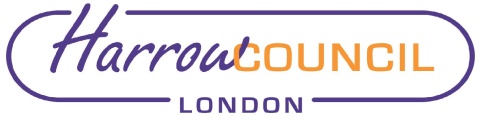 Section 2 – ReportThe Calendar of Meetings provides the framework for the Council’s democratic processes.It is established practice for the Authority’s Calendar of Meetings for the succeeding Municipal Year to be the subject of consideration and agreement at this time of the year.   The draft Calendar for 2021/22 follows the pattern established for 2020/21 where possible, other than those changes which are necessary as a result of public holidays, school terms, and religious festivals. The Calendar makes no specific allowance for Members’ commitments at the annual national party conferences or the Local Government Association General Assembly and Conference.  However, as in previous years, the relevant dates in 2020 as indicated on the Calendar are:(i)	Labour Party Conference:               19 – 22 September 2021            (ii)	Conservative Party Conference:      26 – 29 September 2021   All Members of Council were consulted on their observance of religious festivals in order that allowance could be made for such commitments through 2021/22 and comments received from Members have been incorporated.A draft of the proposed Calendar for the Municipal Year 2021/22 was provided to the Conservative Group in advance of this meeting.  In addition, Unison and GMB have also been provided with the draft dates for meetings of the Employees’ Consultative ForumOptions considered  None other than it was considered prudent to have a programme in place and to follow the pattern of meetings from previous years.Performance IssuesThere are no performance implications associated with this report.Environmental ImplicationsThere are no environmental implications associated with this report.Data Protection ImplicationsThere are no data protection implications associated with this report.Risk Management ImplicationsThe likelihood of committee meetings not being arranged to ensure that they are conducive to good governance and the business of the Council.	Risks included on corporate or directorate risk register? No Separate risk register in place? No 	The relevant risks contained in the register are summarised below. N/AThe following key risks should be taken onto account when agreeing the recommendations in this report:Procurement Implications There are no procurement implications associated with this report.Legal ImplicationsThere are no legal implications associated with this report. Financial ImplicationsThere are no financial implications associated with this report.Equalities implications / Public Sector Equality DutyNo equalities impact assessment has been carried out.  However, the Calendar takes account of religious days and, where possible, no meetings are held on those days and all Members were consulted on their observance of religious festivals.Council PrioritiesThe Council’s vision:Working Together to Make a Difference for Harrow The publication of a transparent Calendar of Meetings in relation to decision making at committees the by providing clear information on opportunities that are available to attend and listen to debates and to participate through the avenues of Petitions, Public Questions and Deputations.Section 3 - Statutory Officer ClearanceStatutory Officer:  Sharon DanielsSigned on behalf of the Chief Financial OfficerDate:  23 December 2020Statutory Officer:  Caroline EcclesSigned on behalf of the Monitoring OfficerDate:  5 January 2021Chief Officer:  Charlie StewartSigned by the Corporate DirectorDate:  11 January 2021Head of Procurement:  Nimesh MehtaSigned by the Head of ProcurementDate:  11 January 2021Head of Internal Audit:  Susan DixsonSigned by the Head of Internal Audit Date:  8 January 2021Mandatory ChecksWard Councillors notified:  NOEqIA carried out:  NOAn EqIA is not required as there is no change to the service provided.Section 4 - Contact Details and Background PapersContact:  Elaine McEachron, Democratic Electoral & Registration Services ManagerTelephone No. 07790 801429    Email Address. elaine.mceachron@harrow.gov.uk Background Papers:  None Call-in waived by the Chair of Overview and Scrutiny Committee - NOT APPLICABLE (Call in applies)Report for:CabinetDate of Meeting:21 January 2021Subject:Calendar of Meetings 2021/22Key Decision:NoResponsible Officer:Hugh Peart, Director of Legal and Governance Services Portfolio Holder:Councillor Graham Henson, Leader of the CouncilExempt:NoDecision subject to Call-in:Yes Wards affected:NoneEnclosures:Draft Calendar of Meetings 2021/22Calendar Summary 2021/22Section 1 – Summary and RecommendationsThis report sets out the proposals for the Council’s Calendar of Meetings for the Municipal Year 2021/22.Recommendations: Cabinet is requested to approve the Calendar of Meetings for the Municipal Year 2021/22.Reason: (for recommendations)  The Calendar of Meetings is approved on an annual basis at this time of the year for the succeeding Municipal Year.  Advance approval of the Calendar facilitates the planning and forward commitments of both Members and officers.  It will also allow the room booking arrangements to be put in place at the earliest opportunity.Risk Description Mitigations RAG Status Meetings not arranged to meet the business requirements of the Council`Consultation with the Leader, Unions and OfficersSpecial Meetings can be arranged in accordance with the Constitution    Green